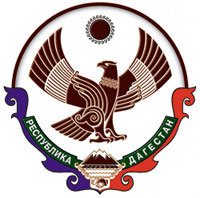 РЕСПУБЛИКА ДАГЕСТАНАДМИНИСТРАЦИЯ ГОРОДСКОГО  ОКРУГА«ГОРОД  КАСПИЙСК»ПОСТАНОВЛЕНИЕ№ 855					                    « 02» августа 2021г.«Об организации проведения профилактических прививок»	В соответствии с подпунктом 6 пункта 1 статьи 51 Федерального закона               от 30 марта 1999 г. № 52-ФЗ «О санитарно-эпидемиологическом благополучии населения», пунктом 2 статьи 10 Федерального закона от 17 сентября 1998 г.                № 157-ФЗ «Об иммунопрофилактике инфекционных болезней», пунктом 18.3 СП 3.1.3.2.3 146-13 «Общие требования по профилактике инфекционных и паразитарных болезней», приказом Минздрава России от 21 марта 2014 г. № 125н «Об утверждении национального календаря профилактических прививок и календаря профилактических прививок по эпидемическим показаниям», Постановлением Главного государственного санитарного врача в Республике Дагестан от 21.07.2021г. № 37 «О проведении профилактических прививок отдельным группам граждан Республики Дагестан по эпидемическим показаниям» и разъяснениям Минтруда России и Роспотребнадзора по организации вакцинации в организованных рабочих коллективах (трудовых коллективах) и порядку учета процента вакцинированных (вместе с «Рекомендациями действий для работодателей при принятии главными санитарными врачами субъектов Российской Федерации решений о проведении профилактических прививок по эпидемическим показаниям (в виде мотивированных постановлений о проведении профилактических прививок гражданам или отдельным группам граждан)»), Администрация городского округа «город Каспийск»,-ПОСТАНОВЛЯЕТ:1. Утвердить прилагаемые списки муниципальных служащих и руководителей муниципальных учреждений и организаций (далее – работники), подлежащих обязательной вакцинации против новой коронавирусной инфекции (COVID-19).2. Установить срок прохождения вакцинации работников до 9 августа 2021 года – первым компонентом или однокомпонентной вакциной, прошедшей государственную регистрацию в Российской Федерации, а в срок до 30 августа 2021 года – вторым компонентом вакцины от новой коронавирусной инфекции.3. Сведения о прохождении вакцинации (сертификатов) работниками предоставляются в Управление делами Администрации городского округа «город Каспийск».4. Предупредить работников об отстранении от работы на основании пункта 2 статьи 5 Федерального закона от 17.07.1998 № 157-ФЗ, абзаца восьмого части первой статьи 76 Трудового кодекса Российской Федерации в случае отказа от прохождения вакцинации.5. Назначить заместителя главы Администрации городского округа «город Каспийск» Велиева А. В. ответственным должностным лицом за организацию прохождения вакцинации и сбор информации о прохождении вакцинации работниками. 6. Руководителям муниципальных учреждений и организаций принять к руководству настоящее Постановление и принять локальный акт (приказ) по организации о прохождении вакцинации работников. Срок исполнения до 6 августа 2021г.7. Опубликовать настоящее Постановление в газете «Трудовой Каспийск» и разместить его на официальном сайте городского округа «город Каспийск» в сети «Интернет».8. Контроль исполнения настоящего Постановления оставляю за собой.Глава городского округа            «город Каспийск»                                                                               Б. И. Гонцов                                                          Исп.: нач. юр. отд. Р. А. МагомедовСогласовано: зам. главы АдминистрацииА. В. Велиевруков. аппарата АдминистрацииЛ. А. ГасанбековаОрджоникидзе ул., 12, г. Каспийск, 368300,   тел.: 8(246)5-14-11, факс: 8(246)5-10-00 сайт: www.kaspiysk.org, e-mail: kasp.info@yandex.ru, ОКПО 04046996; ОГРН 1020502132551; ИНН/КПП 0545011427/055401001